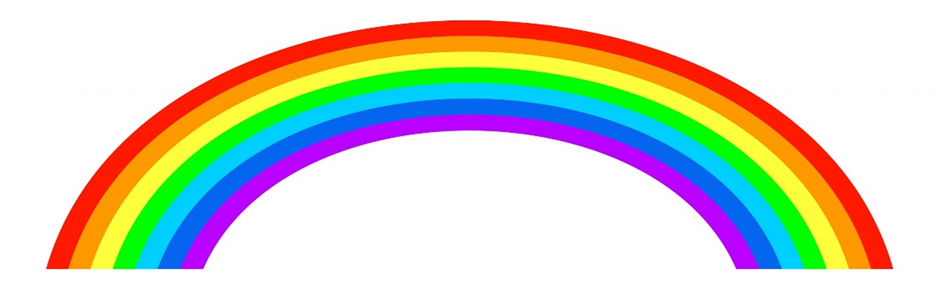                                          2022-01-17Gällande slänten på baksidan av 51:anDå det har blivit sådana sättningar i marken att stenarna börjat rasa ner och det inte finns någon lösning för detta annat än ta bort den, så kommer vi eventuellt att göra en uteplats där i stället.Ni får jättegärna komma med andra förslag på vad som annars skulle kunna vara bra där. Antingen via mail, telefon eller lapp i föreningens brevlåda vid porten till uppgång Väderbodarna 5.Med vänlig hälsningStyrelsen